NÁRODNÁ RADA SLOVENSKEJ REPUBLIKYVI. volebné obdobieČíslo: CRD-67/2013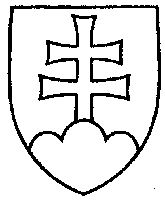 517UZNESENIENÁRODNEJ RADY SLOVENSKEJ REPUBLIKYz 19. marca 2013k vládnemu návrhu zákona, ktorým sa mení a dopĺňa zákon č. 476/2008 Z. z. o efektívnosti pri používaní energie (zákon o energetickej efektívnosti) a o zmene a doplnení zákona
č. 555/2005 Z. z. o energetickej hospodárnosti budov a o zmene a doplnení niektorých zákonov v znení zákona č. 17/2007 Z. z. v znení zákona č. 136/2010 Z. z. (tlač 340)	Národná rada Slovenskej republiky	po prerokovaní uvedeného vládneho návrhu zákona v druhom a treťom čítaní	s c h v a ľ u j evládny návrh zákona, ktorým sa mení a dopĺňa zákon č. 476/2008 Z. z. o efektívnosti pri používaní energie (zákon o energetickej efektívnosti) a o zmene a doplnení zákona
č. 555/2005 Z. z. o energetickej hospodárnosti budov a o zmene a doplnení niektorých zákonov v znení zákona č. 17/2007 Z. z. v znení zákona č. 136/2010 Z. z., v znení schválených pozmeňujúcich a doplňujúcich návrhov.      Pavol  P a š k a   v. r.    predsedaNárodnej rady Slovenskej republikyOverovatelia:Pavol  G o g a   v. r.Jozef  M i k l o š k o   v. r.